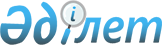 Тереңкөл аудандық мәслихатының 2023 жылғы 6 желтоқсандағы № 5/10 "Тереңкөл ауданында шетелдіктер үшін арналған туристік жарна мөлшерлемелерін бекіту туралы" шешіміне өзгеріс енгізу туралыПавлодар облысы Тереңкөл аудандық мәслихатының 2024 жылғы 26 наурыздағы № 2/16 шешімі. Павлодар облысының Әділет департаментінде 2024 жылғы 27 наурызда № 7519-14 болып тіркелді
      Тереңкөл аудандық мәслихаты ШЕШІМ ҚАБЫЛДАДЫ:
      1. Тереңкөл аудандық мәслихатының "Тереңкөл ауданында шетелдіктер үшін арналған туристік жарна мөлшерлемелерін бекіту туралы" 2023 жылғы 6 желтоқсандағы № 5/10 шешіміне (Нормативтік құқықтық актілерді мемлекеттік тіркеу тізілімінде № 7439-14 болып тіркелген) келесі өзгеріс енгізілсін:
       көрсетілген шешімнің 1-тармағы жаңа редакцияда жазылсын:
      "1. 2024 жылға Тереңкөл ауданында шетелдіктер туристік жарна мөлшерлемелері хостелдерді, қонақжайларды, жалға берілетін тұрғын үйлерді қоспағанда, туристерді орналастыру орындарында болу құнынан 0 (нөл) пайызы мөлшерінде бекітілсін.".
      2. Осы шешім оның алғашқы ресми жарияланған күнінен кейін күнтізбелік он күн өткен соң қолданысқа енгізіледі.
					© 2012. Қазақстан Республикасы Әділет министрлігінің «Қазақстан Республикасының Заңнама және құқықтық ақпарат институты» ШЖҚ РМК
				
      Тереңкөл аудандық мәслихатының төрағасы 

Р. Габидулин
